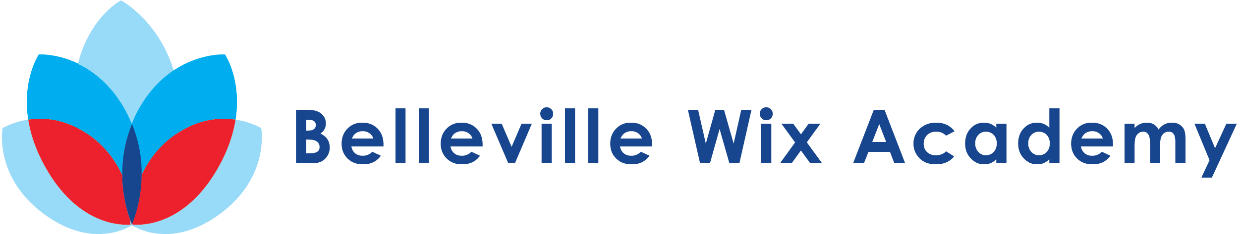 Equality Objectives and Accessibility Plan 2018-19Equality Objectives Accessibility PlanDate of PolicyAutumn 2018Review dateThis document will be reviewed annually and read in accordance with the Equality Policy. The objectives will be reviewed in Term 1 of the 2018-19 year. Signed by Chair of LGBSigned by Headteacher Issue	Action	Monitoring	Success criteria	Responsibility		Resourceallocation	Implementing systematic approach to equalities Within the schoolTraining of staff	on PSED And Equalities generally	Review	at end of term 1 2018-19 to ensure that staff are aware of equalities issues Staff will be able to speak with confidence about what the PSED is and why it matters; and will be aware of these objectives Director of Inclusion TimeEnsuring leadership are aware of the barriers to achievement for particular groups; in particular, to narrow the gap between SENDpupils primarily	as against SEND pupils nationallybut also those without SEND in school.	Review	of data	toidentify	trends	forgroups	with particular protected characteristics	Specific	action points to be identified from review	of data	termly.	The school will have sufficient knowledge to begin to identify and tackle issues in progress and attainment which appear to affect certain groups more than others.	Director of Inclusion &SENCO	TimeChildren with particular protected characteristics may see themselves as “outside” the system in some way.	Need to foster goodRelations between groupsEnsure	that the curriculum continuesto provide role	modelswhich 	young	peoplecan identify with which reflects	diversity inrace, ethnicity, sex, disability, sexuality and religious belief.Celebrate events basedon diversity and culture including Black History Month, International Women’s day, disabled sporting events,	etc.Discussions around non-traditional careers for boys and girls	Anti-bullying and religious understanding assembliesMonitor assemblies (whole school and key stages) termly to assess coverage.	Termly	review	of RE and PSHE coverage within and across year groups. 	The children will be able to explain the value the school places on inclusivity drawing on specific coverage highlighted under ‘Monitoring’.	Year group leaders in in RE and PSHE planning meetings.DeputiesDirector of Inclusion&SENCOTimePupils with medical conditions must	 be supported	Ensure all staff aware of the Children With Medical Needs Policy	Reminder to all	staff of MNP and where to find it (staff	room and intranet) termly			Children with medical needs are not disadvantaged in their progress or attainment	VH & SCTime	Incidents of bullying or discrimination should be dealt with swiftly and effectively	Staff to	receive	refresher training	on procedure for reporting incidents and how they are actioned	Monthly review	of any such incidents.	Monthly meeting with SC & CA to discuss.		The school will have sufficient knowledge to be able	to identify and tackle issues swiftly and effectively	SCMonthly meetings for monitoring and reflection on progress and approach	Parents	should know how to raise	issues relating to Equality	and Diversity	Equality	 Policy to be placed on the website.		Through reports to governing body meetings	Parents	will have sufficient knowledge to be able	to know whom to contact.	SCTime	Issue	Action	Monitoring	Success	Criteria	Responsibility	ResourceAllocation	Building is an old Victorian school with significant physical access issues for wheelchair users	While wheelchair users can access the ground floor of the building, it is difficult for example to access the outdoor areas and canteen without specific adult assistance.	There are currently no permanent wheelchair users at the school. There are occasionally wheelchair users on a temporary basis; and future pupils may be wheelchair users.		Audit of	 building to identify areas in	which physical access can be improved	by ramps or lifts; and identify the cost	 of any actions which are feasible from a building point of	view.		Specific	procedures for access put in place (rather than ad hoc arrangements) which are subject to a risk assessment for the child and relevant adult helpers.	Consideration to be given at each occasion but especially for a permanent wheelchair user, that their class be located on the ground floor.		All future building works or alterations to have physical accessibility at the forefront.		Assess procedures when risk assessments for specific individuals are carried out.		A wheelchair user can move from classroom to play area to canteen with a minimum of intervention and detour.		Staff are trained about what they should and should not do to assist with physical access.		Wheelchair users are not isolated	from their classes unless this is unavoidable.	Wheelchair users who are working	 separately to their class receive appropriate adult supervision and	attention and their progress and attainment does not suffer.		Q1E Trust A.SSLTFunding dependent on work needed. TimePupils with EHCPs may require auxiliary aids or extra teaching and learning supportParents to be asked to communicate any perceived requirement for adjustments at the beginning of the school year.Make EHCP applications where possibleWhere no EHCP, staff to consider whether other auxiliary aids may be appropriate, for instance coloured paper handouts for pupils with dyslexia, large font, simplified language, voice activated software, electronic documents, hearing induction loops, one on one assistance etc as appropriate.Central register of auxiliary aids and reasonable adjustments provided; including decisions not to provide a particular adjustment or aid and the reasons for this. Progress and attainment for pupils with need for adjustments specifically tracked and monitored.School is aware of any needs for auxiliary aids or adjustments at an early stage;Needs are dealt with quickly and effectively (including decisions not to provide an aid) so that pupils, teachers and parents are not kept in suspense. Progress and attainment outcomes for pupils needing auxiliary aids or reasonable adjustments improve. Director of Inclusion & SENCOSEND section of budget to consider the needs of pupils and what is needed. Inclusive Curriculum for allReinforce responsibilities of all teachers as outlined in the National Curriculum Inclusion Statement.Circulate “Reasonable Adjustments” Classroom Checklist to all staff. Ensure all classrooms and resources are organised in accordance with pupil need.Standing item in Inset Day training for equality and diversity and disability awarenessReview PE & Healthy provision. Narrowing and eliminating gaps in progress and attainment between all vulnerable groups of pupilsPupil participation in PE programmes which are fit for purposeDeputies, Director of Inclusion & SENCO TimeEnsure accessibility of parents with disabilities School will provide assistance for disabled parents to access the school. For example:Provide a signer or interpreter for parents’ evenings;Make a home visit or visit an externally convenient location or consult by telephone if a parent cannot physically access the school to discuss their child’s progress;Parents with learning disabilities may wish to bring a helper. Staff to monitor which parents are not attending parent meetings or finding it difficult to do so or which parents do not appear able to interact with class teachers at the beginning and end of the day; share this information, on a confidential basis as soon as they become aware, with the Headteacher.Improved level of contact with some hard to reach parentsImproved outcomes for the children of those parentsDirector of Inclusion & SENCOTime Ensure accessibility of staff with disabilities Encourage staff to disclose requirements for reasonable adjustmentsEncourage applicants to disclose need for reasonable adjustments to recruitment or interview processEnsure that staff know who to approach about obtaining reasonable adjustmentsQ1E HR monitor individual needs of all recruited staff and recommend any working adjustments to the school within first weeks of the employee starting work.All advertising information contains equality statement and encourages candidates with disabilities to apply.Employees with disabilities have reasonable adjustment based on medical recommendations.Q1E SBMQ1E HR Time and funding as the need arises.We may not know about all disabilities because not all pupil disabilities are covered by SEND and some disabilities are invisibleEncourage parents to discuss all concerns with the school.Investigate and/or support all possible disabilities in collaboration with the family as far as possible.Class teachers monitor and record any concern on disability and work in conjunction with SENCO and Director of Inclusion to seek appropriate professional guidance.Improved level of disability need which is wider than typical SEND issues recognised, met and supported within the school.Director of Inclusion & SENCOTime and funding as the need arises.School trips may not always be readily accessible to pupils with disabilitiesSchool assessments to include assessment of the needs of a disabled pupil and arrangements by which the pupil could still access the trip.If the disabled pupil cannot access, consider a different trip that they could access which would serve the same purpose.Monitor proposed trips with needs of cohort in mind.Children with disabilities attending trips with their peers. Deputies, Director of Inclusion & SENCOTime and funding as the need arises.Disabled pupils may be at increased risk of bullyingReview PSHE Curriculum.Review assembly programme to ensure it support pupils in their growth as good citizens .Involve local disability groups in assemblies and visits to school.Consistent and insistent focus on CARE values. Regular items for newsletter highlighting achievements of all pupilsMonitor whole-school and key stage assembly content at end of each term.Children able to discuss and explain bullying in this particular context.Director of Inclusion & SENCOTime 